PHIẾU ĐĂNG KÝ HỌCLỚP BỒI DƯỠNG TIÊU CHUẨN CHỨC DANH NGHỀ NGHIỆPVIÊN CHỨC CHUYÊN NGÀNH Y TẾKính gửi: Trường Đại học Trà Vinh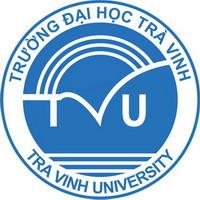 ISO 9001:2015TRƯỜNG ĐẠI HỌC TRÀ VINH
Trường Công lập đạt tiêu chuẩn kiểm định chất lượng giáo dục Việt Nam và Quốc tếVIỆN PHÁT TRIỂN NGUỒN LỰCSố 126, Nguyễn Thiện Thành, Phường 5, Tp. Trà Vinh, tỉnh Trà VinhĐT: (0294) 3858868, 6274222; Email: rdi@tvu.edu.vn; Website: https://rdi.tvu.edu.vn/Họ và tên:……………………………..…………………..Giới tính:……..…........…	Sinh ngày:……/……/…………. Nơi sinh: .................................................................	Số CMND/CCCD:………………, ngày cấp:. …/… ./……, nơi cấp: ........................	Dân tộc: ..........................................................	Tôn giáo: .............................................	Đơn vị công tác: ..........................................................................................................	Chức vụ: .......................................	Mã chức danh nghề nghiệp: ..................................	Chức danh nghề nghiệp hiện nay: ...............................................................................	Địa chỉ liên lạc: ..................................................................................................................................................................................................................................................	Điện thoại di động: ....................................	, Email: ....................................................	Tôi xin đăng ký vào học lớp bồi dưỡng tiêu chuẩn chức danh nghề nghiệp viên chức chuyên ngành y tế do Trường Đại học Trà Vinh tổ chức. (đánh dấu ✔ vào ô lựa chọn):Tôi xin cam đoan những lời khai trên là đúng sự thật, nếu có gì sai sót, tôi xin chịu trách nhiệm trước pháp luật.